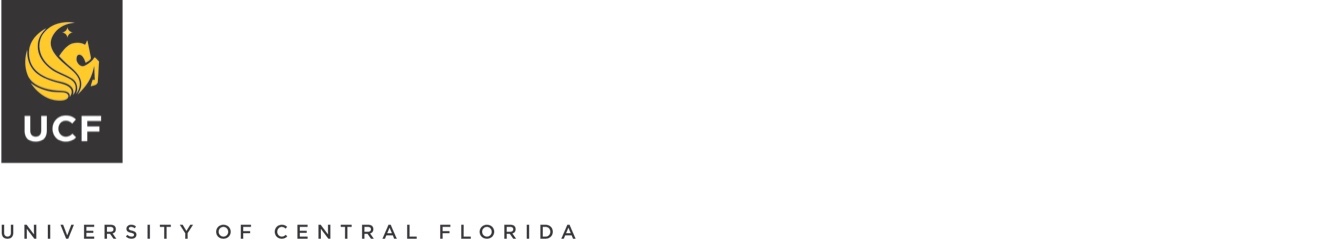 Nicholson School of Communication and MediaUCF Downtown Campus500 West Livingston StreetOrlando, FL 32801Director’s Cabinet MeetingCMB 202K and Teams Link for Main CampusApril 4, 202210:00		Welcome and Announcements10:05		Academic Affairs Sedona Update Catalog UpdatesDirector’s Honor Roll10:20		Graduate ProgramsRegistration for SummerExchange Opportunity with University at Ilmenau, Germany10:25		Budget and AdministrationEnd of Year Financial Status – May 1Supplemental Summer Agreement – April 14Marketing, Website and Nicholson Resource Updates NR Funding for NSCM Projects MOUs – April 1Search Updates10:40		Program Areas		Program Area Annual Report – Due May 15Faculty Annual Reports Due May 6; Extensions requested by May 6 (to May 27)AD Annual Faculty Evaluation Input – due June 15Teaching Loads for 2022-2023Fall Book Orders – Due April 29 10:55		End of Year EventAwardsAdvisory Board AwardHall of Fame AwardSchool AwardsDirector’s AwardsGuests include Community Partners, Faculty, Staff, GTAs11:10		Planning for Fall 2023All School Workday – 1st WeekTopicsLocationRefreshmentsProgram Area Meetings – 2nd WeekFaculty Excellence for New Faculty – August 15-16Classes begin – August 22GTA Training and College of Graduate Studies Orientation11:30		Other topics?